Overview of topic: You will become accustomed to and perform a typical piece of Blues music, incorporating chords, bass line and improvisation.Overview of topic: You will become accustomed to and perform a typical piece of Blues music, incorporating chords, bass line and improvisation.Key content/ ideas/ conceptsKeywords/ Glossary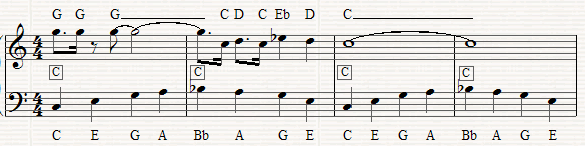 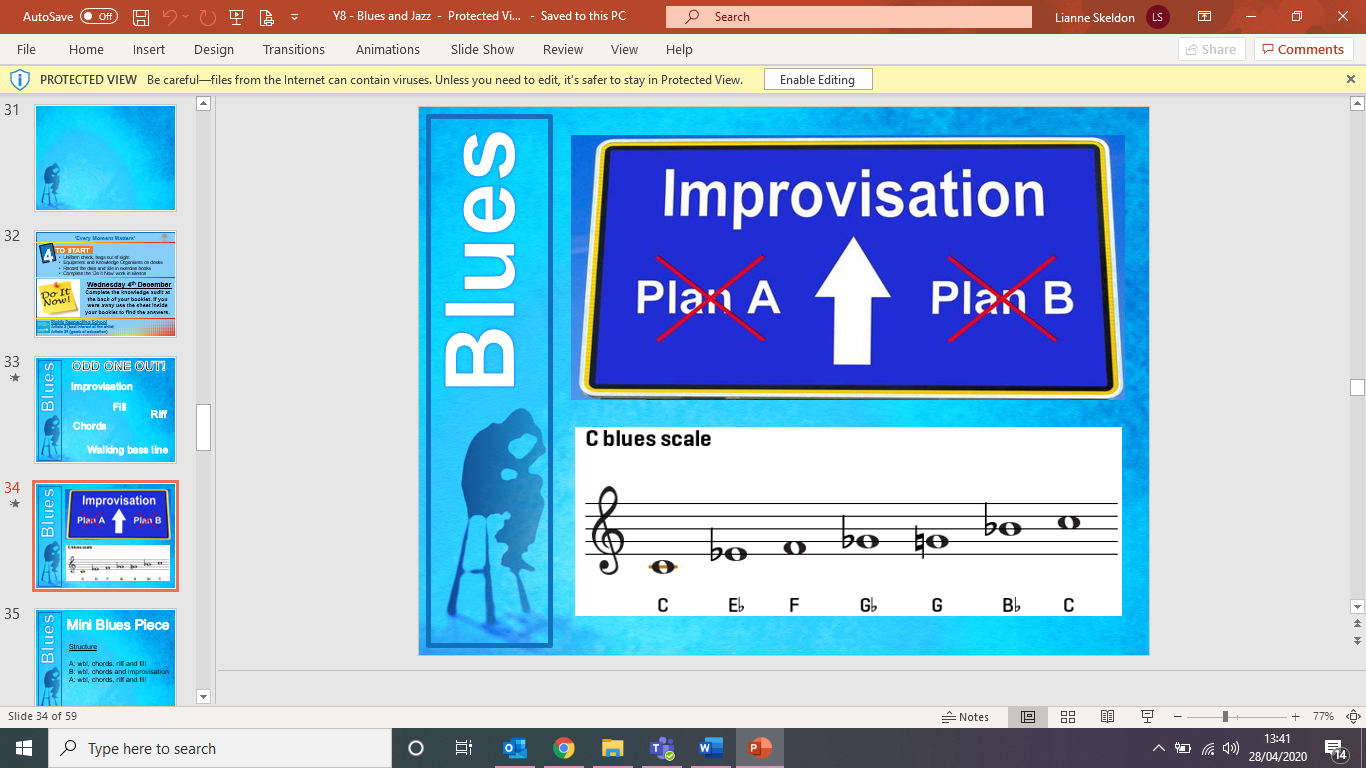 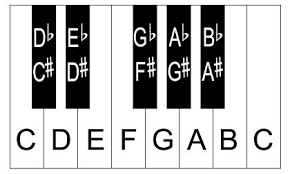 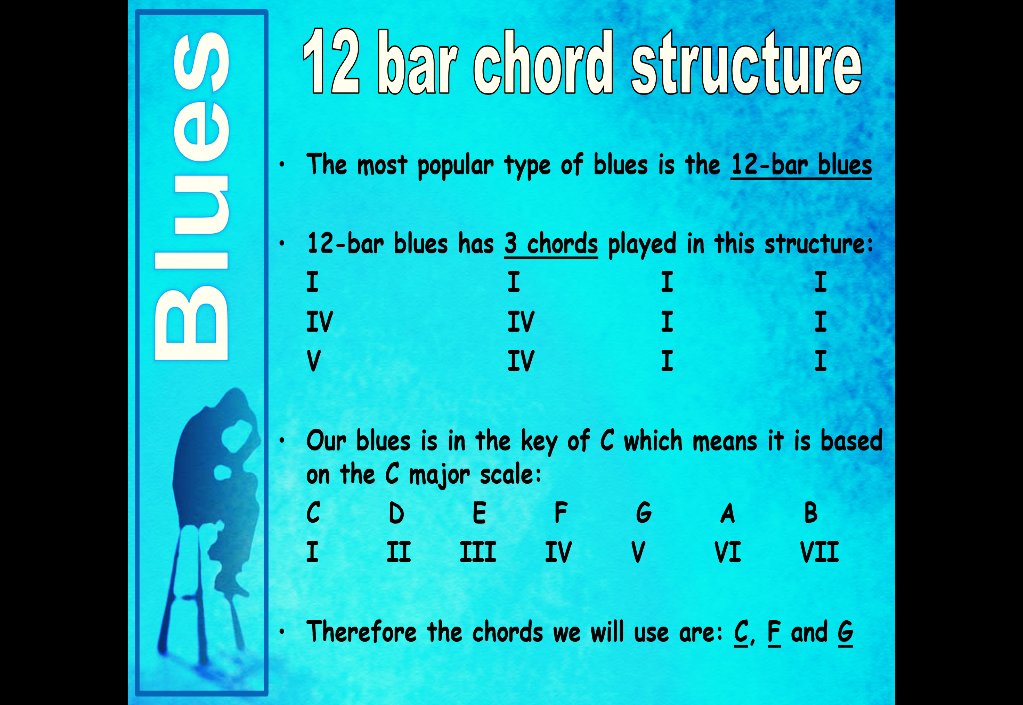 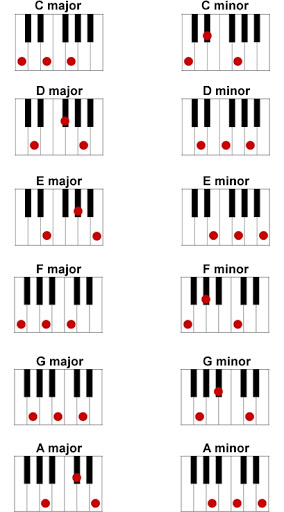 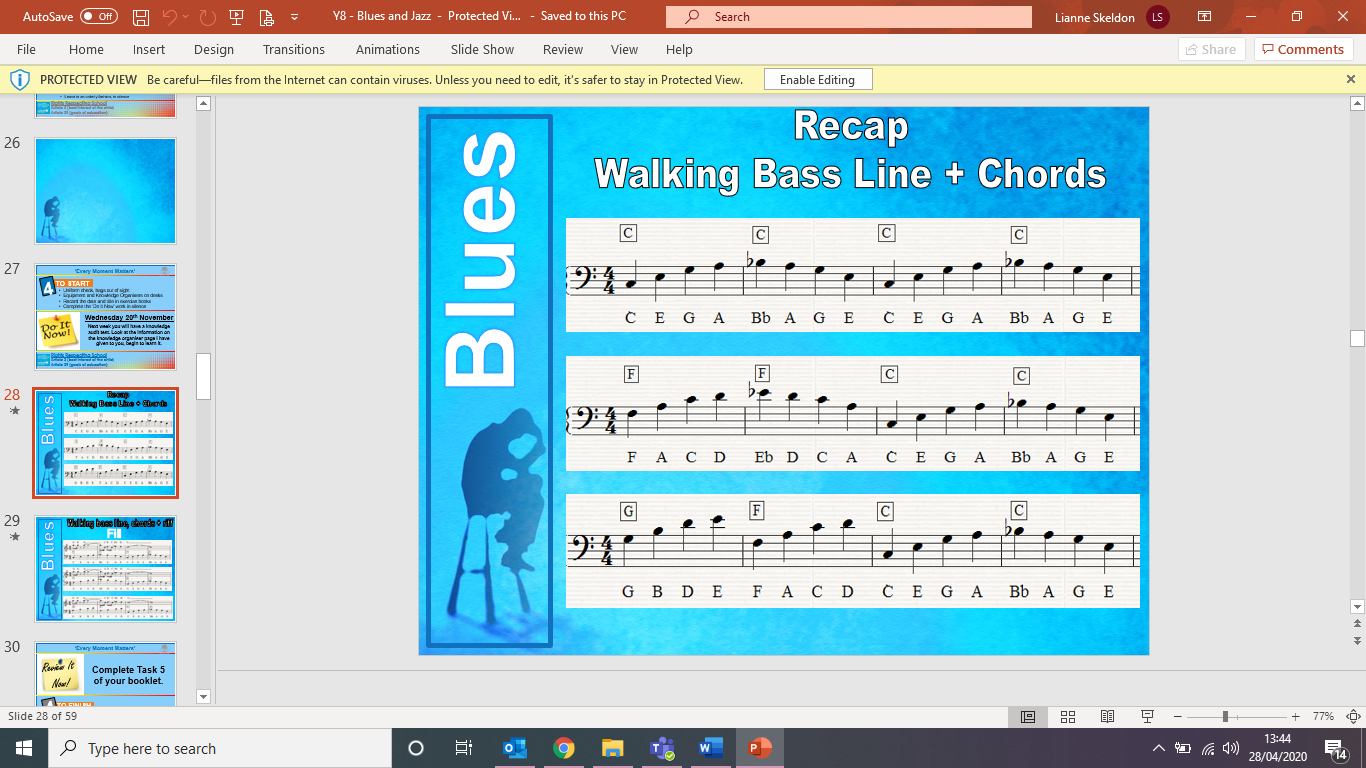 Wider Readinghttps://www.bbc.co.uk/bitesize/guides/z3q47p3/revision/2Self-Quiz QuestionsSelf-Quiz QuestionsChallenge Self-Quiz Quizzing Where did Blues music originate?
1.What is the definition of structure?Task 1: Write your own Blues song, using the typical lyric format. Make sure your lyrics reflect the mood of how an African slave would have felt during that time.How did blues music begin?
2.What are the notes of the C blues scale?Task 1: Write your own Blues song, using the typical lyric format. Make sure your lyrics reflect the mood of how an African slave would have felt during that time.What is a walking bass line?
3.What is the definition of lyrics?Task 2: Create a poster/revision resource that details the clear similarities and differences between blues music and jazz music. You can include images if needed.What is a chord?
4.What does ‘instrumental’ mean?Task 2: Create a poster/revision resource that details the clear similarities and differences between blues music and jazz music. You can include images if needed.What is a riff?
5.What mood would you associate with Blues?Task 3: Create a blues help sheet which includes all the performance information for blues music performance (chords, improvisation, riff, walking bassline). You may want to include a keyboard picture, chord explanations etc.What is improvisation?
6.What mood would you associate with Jazz?Task 3: Create a blues help sheet which includes all the performance information for blues music performance (chords, improvisation, riff, walking bassline). You may want to include a keyboard picture, chord explanations etc.What is the definition of structure?
7.What are the main differences between Blues and Jazz?Task 3: Create a blues help sheet which includes all the performance information for blues music performance (chords, improvisation, riff, walking bassline). You may want to include a keyboard picture, chord explanations etc.What pattern does blues lyrics follow?
8.What are the notes of a C chord?What is the structure for the 12 bar blues? (using roman numerals?)9.What are the notes of a G chord?What is the pattern for the 12 bar blues? (using the chord names)10.What are the notes of an F chord?Total scoreTotal scoreTotal score